Дошкільний навчальний заклад ( ясла- садок) №1 «Дзвіночок»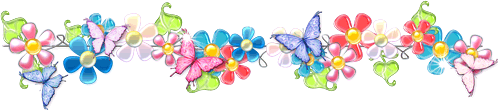 Комунальної власності Сарненської міської ради«Сюжетно- рольова гра- школа життя»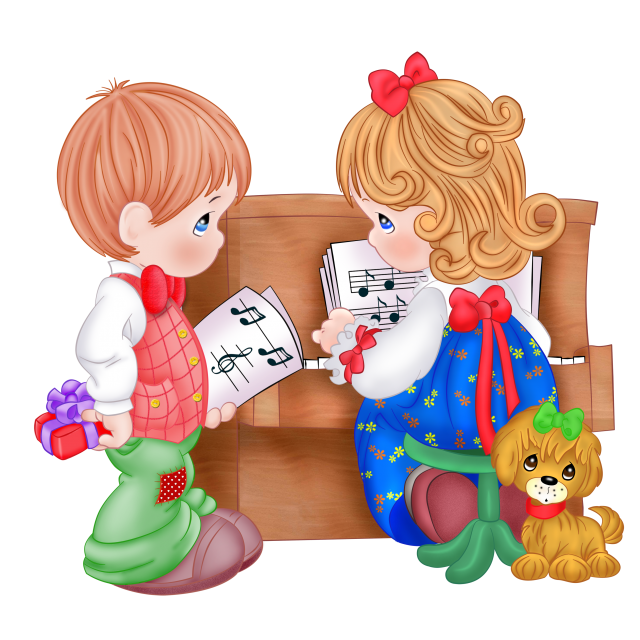                                                                        Підготувала і провела                                                                вихователь: Денисевич Н.П.м.Сарни – 2019р.Сьогоднішній виступ мені хочеться почати словами відомого педагога В.О.Сухомлинського, який сказав: «Гра - це величезне світле вікно, через яке в духовний світ дитини вливається цілющий потік уявлень, понять про навколишній світ».     	 Ми всі знаємо, що дошкільне дитинство є періодом інтенсивної соціалізації дитини. Воно забезпечує дитині адекватне ставлення до позитивних і негативних ситуацій, з якими вона мимоволі змушена стикатися в житті. Створення умов для підвищення ефективності входження дітей у світ міжособистісних відносин і формування компетентного самовідчуття в будь-яких життєвих ситуаціях, є завданням дошкільного навчального закладу. Адже дошкільник – часточка великого, складного життя. Тому поняття життєвої компетентності стає сьогодні все більш вживанішим.    	 Наші діти ростуть у час значних змін у суспільному житті, коли цінується вміння бути комунікабельним, ініціативним, активним, здатним приймати самостійні рішення.       	Базовий компонент дошкільної освіти орієнтує педагогів на впровадження у практику компетентного підходу до особистості, згідно з яким найважливішим завданням сучасного дошкільного закладу є навчання дітей науки життя, турбота про життєздатність дитини, збагачення її навичками практичної діяльності. Сьогодні, як ніколи, необхідно формувати особистість, здатну в умовах життєдіяльності діяти доцільно, застосовувати набуті раніше знання і досвід за нових обставин, докладати зусилля для досягнення мети, поводитись оптимістично, домагатись успіху та визначення іншими людьми, оновлювати свої знання, збагачувати досвід, виявляти гнучкість, самовдосконалюватися.     	Змістовна діяльність і насамперед гра, приховує в собі великі можливості для соціального розвитку малюка.     	Вітчизняні вчені О. Кононко, В. Кравченко, Т. Кузьменко та інші підкреслюють, що ігрова діяльність є першою сходинкою у формуванні соціальної компетентності дошкільника.      	Провідний вид діяльності дітей дошкільного віку – сюжетно-рольова гра. Сюжетно-рольова гра – господиня ігрового процесуУже переходячи від раннього віку до дошкільного, малюк починає сприймати дорослих як носіїв різних соціальних ролей — тата, мами, лікаря, пожежника, вихователя. Малим дуже хочеться бути дорослими, чинити, як вони. І тільки один-єдиний вид діяльності допомагає усунути суперечність між бажаним та можливим. Це — сюжетно-рольова гра.Розвиток гри відбувається поступово: від ознайомлювальної предметно-ігрової діяльності в ранньому віці до сюжетно - відображувальної, а згодом розвиненої сюжетно-рольової гри у старших дошкільнят. Уже на третьому році життя діти відрізняють ігрову дію від реальної, приймають уявну ситуацію і вільно діють у ній: годують, наприклад, ляльку з порожньої тарілки, набирають воду з уявного крана; освоюють ігрові дії: "я — міліціонер", "я — вихователь". Пізніше ці ігрові дії починають об'єднуватися простим сюжетом, який відтворює нескладні ситуації з реального життя: "я кухар — готую обід", "я тато — йду на роботу".Ігри, які моделюють відносини дорослих людей і вимагають взаємодії кількох партнерів, тобто сюжетно-рольові, стають доступними для більшості дошкільнят уже на п'ятому році життя.Роль дорослого – явна і непомітнаІснують два протилежні й однаково хибні погляди на сюжетно-рольову гру: її або трактують як засіб для «самовиховання», і вихователь при цьому відмежовується від участі в ній, або друга крайність – організовують гру «за підготовленим сценарієм», коли її повністю регламентує дорослий (тема,задум,сюжет,розподіл ролей).У першому випадку вихователь випускає зі своїх рук ефективний засіб впливу на дітей. У другому – педагогічна цінність гри втрачається, оскільки вона позбавляє дітей самостійності.Керівництво сюжетно-рольовою грою в дошкільному закладі здійснюється у двох основних напрямках: Непряме керівництво (без втручання вихователя у гру), спрямоване на забезпечення досвіду дітей:спостереження;цільові прогулянки;екскурсії;бесіди;читання художньої літератури;перегляд кіно -, відеофільмів;заняття (особливо мовленнєві);розгляд ілюстрацій;ознайомлення з атрибутами, предметами-замінниками та способами їх використання;організація ігрового простору (добір, виготовлення власноруч);ігри (конструктивні, дидактичні, рухливі);зображувальна діяльність;ігри-імітації;уявні «телефонні розмови»;придумування історій (для планування гри, наприклад, «Придумаймо історію про хвору дівчинку і те, як допоміг незвичайний чай»);«домашні завдання», які б привчили дитину до самостійного пошуку інформації (наприклад, «Як мама прибирає. Що робить спочатку, що потім…»).Пряме керівництво (з втручанням у гру).Вихователь – носій ігрових дій (молодший дошкільний вік) передбачає активну участь вихователя у грі, сприяє сталості ігрового задуму.Завдання – навчити гратись (вихователь виконавець головної ролі):показ ігрових дій;опис сюжету або персонажу (наприклад, хворої ляльки);розмірковування вихователя (наприклад, про причини хвороби ляльки);вправляння дитини в ігрових діях;вправляння в ігрових діях у нових ситуаціях( «Швидка везе до лікарні», «Хворого несуть на носилках»);звернення персонажу до дітей;запитання до дитини, до персонажу;проблемні ігрові ситуації («У Ведмедика температура», «Зайчик зламав ніжку»).Практична частинаА ми з вами трохи пограємось.1.Інтерактивна вправа «Мозковий штурм»1. Які види ігор ви знаєте? (Рухливі, рольові, настільні та дидактичні)2. До якого виду ігор відноситься сюжетно-рольова гра? Сюжетно-рольові ігри – це дитячі імпровізації. Однак у кожній сюжетно-рольовій грі, як ми пересвідчилися на власному досвіді, виокремлюється…3. Що саме виокремлюється?  (Тема, ігровий задум, зміст і ролі).4. Формування передумов рольової гри становить актуальну педагогічну задачу в який період життя дитини? (період від 1,5 до 3 років).5. В чому полягає методика формування передумов рольової гри? (В тому, що дорослий подає сюжет в словесній формі).6. Хто визначає тему гри в старшому віці? (Її може запропонувати вихователь, але гра часто виникає з ініціативи дітей).- Щоб діти могли проявляти творчість в різних видах сюжетно-рольових ігор, щоб вони були цікаві і привабливі, необхідно дотримуватися відповідних умов. 7. Яких саме умов треба дотримуватись?Умови:1. Зміст ігор має відповідати інтересам і можливостям дітей;2. Педагогічний супровід ігор будується з урахуванням поступового розвитку
самостійності і творчості дитини;3. Предметно-ігрове середовище групи постійно змінюється).8. Місце вихователя під час самостійної гри дітей? (Вихователь стежить за ходом гри, спрямовує розвиток сюжету, допомагає вирішувати конфліктні ситуації).
9. Чи може приймати вихователь участь у самостійній грі дітей? (Так, це цілком допустимо, але тільки як грає партнер. Необхідність у цьому виникає, якщо педагог зауважує, що якась група дітей постійно розгортає один і той же сюжет, а дії учасників доведені до шаблону).10. Які прийоми керівництва доводять, що вихователь грає як партнер? 
(Тему гри визначили самі діти. Вони самостійно створили ігровий простір і розподілили ролі. Вихователька підключилася до діяльності дітей з їх згоди, а в ході гри не стільки збагачувала її тематичний зміст, скільки допомагала урізноманітнити дитячий задум).11. Як ви можете довести, що діти самі створили сюжет гри, а не ви? (Дослідниками доведено, що старші дошкільнята, якщо вони дійсно грають, реалізуючи свої задуми, не в змозі самостійно підтримувати ігрову взаємодію з великою кількістю дітей. Тому справжня творча гра може розгортатися дітьми лише в невеликих группах).2.Вправа «Що дає гра дітям?» (Дискусійна частина),  (6 хв.)А як ви думаєте, що дає гра? (В обговоренні беруть участі ті педагоги, кому передається «колючий» м'яч).(Далі узагальнюються відповіді колег). Що дає гра дітям?• Гра дає свободу. Гра не завдання, не борг, не закон. За наказом грати не можна, тільки добровільно.• Гра дає порядок. Система правил у грі абсолютна і незаперечна. Неможливо порушувати правила і бути в грі.• Гра створює гармонію. Формує прагнення до досконалості.• Гра дає захопленість. Вона інтенсивно залучає всю людину, активізує його здібності.• Гра дає елемент невизначеності, який збуджує, активізує розум, налаштовує на пошук оптимальних рішень.• Гра дає компенсацію, нейтралізацію недоліків.• Гра дає фізичне вдосконалення, оскільки в активних своїх формах вона передбачає навчання.• Гра дає можливість проявити чи вдосконалювати свої творчі навички.• Гра дає розвиток уяви.• Гра дає можливість розвинути свій розум.• Гра дає радість спілкування.• Гра дає вміння орієнтуватися в реальних життєвих ситуаціях, дає психологічну стійкість. Знімає рівень тривожності, який так високий зараз у батьків і передається дітям. Виробляє активне ставлення до життя і цілеспрямованість у виконанні поставленої мети.Вихователь: Гра - не розвага, а особливий метод залучення дітей у творчу діяльність, метод стимулювання їх активності. Дитинство без гри і поза грою ненормально.- Зараз перевіримо, як ви знаєте методику проведення гри. Пограємо в гру «Так чи ні». Я буду говорити фразу, а ви будете говорити: «так» або «ні». 3.Вправа «Так чи ні» (3 хв.)У дітей немає часу на гру, вони зайняті іншими справами.Коли з'являється вільний час, діти включаються в творчі ігри.Якщо дітям не пропонувати тему с/р гри, вони не починають грати.Діти самостійно визначають задум гри, включаються в творчу гру без допомоги з боку дорослого.Тематика дитячих ігор різноманітна.В іграх діти використовують тільки іграшки, потреби в предметах-заступниках немає.Поряд з іграшками діти використовують предмети-заступники і уявні предмети.Діти вважають за краще індивідуальні творчі ігри, вони майже не грають разом з однолітками.Діти об'єднуються для спільних ігор. Під час творчих ігор діти часто сваряться через привабливі ролі, іграшки і т.п.С/р ігри не тривалі, ледь розпочавшись, припиняються. Ігри тривають довго, діти з захопленням грають.Мені складно спілкуватися з дітьми в ігрових ситуаціях, я розмовляю з ними майже як на заняттях.Граючи самі, ми трохи занурюємося в дитинство. 
- А які ігри були улюблені у вас, коли ви були маленькі?- В які ігри люблять найбільш грати діти вашої вікової групи?  На основі досліджень сюжетно-рольової гри і її ролі в соціалізації дитини дошкільного віку вчені прийшли до висновку стосовно принципів формування соціальної компетентності засобами цієї самої гри.    Принципи формування соціальної компетентності засобами сюжетно-рольової гри:для того, щоб процес формування соціальної компетентності дітей протікав ефективніше, дорослими слід грати разом з ними;починаючи з раннього віку і далі на кожному етапі дошкільного дитинства, формуючи соціальну компетентність дітей, необхідно орієнтувати їх на можливу взаємодію з «партнерами однолітками», навчати способам узгодження дій з партнерами;дорослий, граючись разом з дітьми, протягом всього дошкільного дитинства, має на кожному його етапі розгортати гру таким чином, щоб діти «відкривали» й засвоювали специфічні, поступово ускладнені способи побудови гри.Управління сюжетно-рольовою грою вимагає величезної майстерності  та педагогічного такту. Вихователь зобов'язаний направляти гру, не руйнуючи її, зберігаючи самостійний і творчий характер ігрової діяльності дітей, безпосередність переживань, віру в правду гри.     	 Ігри дошкільнят часом носять примітивний характер, сюжет ігор простий, не дозволяє їм повною мірою розвинути свої знання і можливості. Чому діти не грають? Як зробити гру дитини більш насиченою і цікавою?- Давайте згадаємо всі методи і прийоми педагогічного керівництва
сюжетно-рольовою грою. Тобто, які методи і прийоми допоможуть реалізувати задум вихователя в процесі гри і зроблять гру дитини більш насиченою і цікавою. Методи і прийоми педагогічного керівництва сюжетно-рольовою грою:внесення в заняття по ознайомленню з навколишнім яскравих образів і 
вражень;на початкових етапах використання ігор найбільш близьких дітям - сім'я, дитячий  сад  тощо;використання сюрпризних моментів;внесення нової іграшки; спостереження за грою інших дошкільнят;спостереження за працею дорослих; читання літературних творів;обговорення телепередач;визначення змісту гри;відновлення послідовності подій;ігрові дії;обігрування персонажів і їх взаємодія;драматизація казок;облік інтересу дітей;планування гри;розповідь вихователя про те, як би він грав в ту чи іншу гру;визначення теми;придумування сюжету казки або розповіді;спільний переказ казки;придумування сюжету для двох протилежних за моральними якостями;навмисна зміна ситуацій;врахування індивідуальних особливостей;врахування особистого досвіду дитини;залучення дітей до виготовлення та оформлення атрибутів;використання мімічних етюдів, елементів психогімнастики;обговорення ходу і результатів гри;спільна з дітьми гра;використання технічних засобів навчання.Висновок: підведемо підсумок: методи і прийоми керівництва сюжетно-рольовою грою повинні бути спрямовані на:формування гри як діяльності;використання гри як засобу соціально-морального виховання. Тобто формування дружніх відносин, засвоєння дітьми норм і правил поведінки в соціумі і природному довкіллі.Передумови для розвитку тривалої гри:вміння дітьми вибрати тему;важлива частина гри - вміння розподілити ролі (як правило, це робить
дитина-лідер);придумування підбір ігрового матеріалу;вміння встановлювати правила і чітко виконувати їх.- Ще одна важлива деталь: велика кількість іграшок-копій реальних предметів гальмує сюжет гри, тому що дії стають одноманітними (нескінченне перевдягання ляльок, приготування їжі, прибирання квартири). Тому на початковому етапі розвитку гри або при новизні гри використовують іграшки реальні копії. Для добре відомих ігор можна використовувати іграшки-замінники. У деяких випадках доцільно використовувати і те й інше. Вихователь може порадити дітям, як замінити іграшку (цукерку на камінчик, з скакалки викласти контур корабля або крейдою намалювати кімнату).4.Вправа «Рішення педагогічних ситуацій»Вихователь-методист: 1. - Відомо, що ігри дошкільнят за змістом, структурі та організації поступово змінюються. Однак помічено, що деякі діти старшого дошкільного віку, які недавно надійшли в дитячий сад, грають більш примітивно, ніж молодші за віком діти, які відвідували дитячий сад давно.- Чим можна пояснити таке явище? Дайте психологічне обґрунтування.2. Вихователь внесла в групу новий будівельний конструктор. Вова (5 років) з великим задоволенням почав розкладати деталі конструктора.- Що ти хочеш побудувати? - Запитав педагог- Що ... що вийде, - відповів Вова.- Як?- Буду будувати з кубиків і цеглинок.Починає будувати. Поставив кубики, на них цеглинки.- Ні, я краще ракету побудую ...Укладає кубики один на інший. Стовпчик гойдається. Намагається тримати рукою, але вся конструкція звалилася. Він іде, залишаючи купу будівельних деталей.Вихователь каже: "Спробуй ще раз". Знову невдача.Питання: Як оцінити дії педагога? Що повинна зробити вихователь, перш ніж дати дитині будівельний конструктор?3. Дмитрик будує великий гараж для машин. Все робить сам, весь будівельний матеріал біля себе тримає. Хлопці сидять поруч і просять: «Дай мені одну пластину покласти!». А Дмитрик у відповідь: «Сам впораюся!».Питання: як ви оцінюєте вчинок Дмитра? Як  повинен поступити вихователь, щоб підтримати гру, не образивши хлопця?4. У дитячому садку організовуються ігри в «пральню», «майстерню по ремонту книжок, іграшок».Питання: чи не краще просто дати дітям доручення випрати, полагодити щось? Якщо не згодні, то чому?Вихователь: У грі формуються всі сторони особистості дитини, відбуваються значні зміни в її психіці, що готують перехід до нової, більш високої стадії розвитку. В ході гри вирішуються багато завдань всебічного розвитку дитини, розумового, морального, трудового та естетичного виховання; розвиваються творчі здібності, самостійність, самосвідомість, ініціативність, організованість, активність та формування стійкого інтересу до пізнання довкілля і реалізації себе в ньому. Гра забезпечує задоволення ігрових уподобань кожної дитини, сприяє виникненню дружніх, партнерських стосунків та ігрових об'єднань за інтересами, спонукає до обміну думками, оцінювання себе й інших, заохочує до імпровізації, висловлювання власних оцінно-етичних суджень.     За словами Л.С. Виготського, в грі «дитина завжди вище свого середнього віку, вище свого звичайної повсякденної поведінки; вона в грі як би на голову вище самої себе. Гра в конденсованому вигляді містить в собі, як у фокусі збільшувального скла, всі тенденції розвитку; дитина в грі ніби намагається зробити стрибок над рівнем своєї звичайної поведінки».
Вихователь: Гра - це серйозно! І це необхідна умова для соціально-особистісного розвитку дитини ...     Завдання вихователя полягає в тому, щоб зробити гру основним змістом дитячого життя, розвивати її в бажаному напрямку, виховувати дітей в процесі гри. Необхідно організовувати такі сюжетно-рольові ігри, в яких кожна дитина може задовольнити свої інтереси, реалізувати свої можливості, вступити в контакт з однолітками.     Позбавлення дитини ігрової практики - це позбавлення її головного джерела розвитку. На думку психологів, саме в грі дитина будує свої перші моделі навколишнього світу, засвоює правила спілкування між людьми, розвиває свої здібності і характер. Гра - це єдина центральна діяльність дитини, що має місце в усі часи і в усіх народів, де відбувається активна діяльність уяви, під впливом якої наявні знання комбінуються, дійсні, реальні уявлення поєднуються з вигадкою, фантазією.
          У гри є ще одна перевага. Серед тих дорослих, що оточують дитину, вона найбільше любить тих, хто з нею грає. При цьому хотілося б особливо підкреслити, що ні дорогі подарунки, ні солодощі, ні цікаві заняття не можуть так вплинути на симпатії дитини, як спільна гра з нею. Однак важливо відзначити, що гра не виникає сама по собі. Хтось повинен відкрити для дитини світ гри, зацікавити її ним. Я думаю, що, Ви, шановні вихователі, стараєтеся це зробити, і у вас це непогано виходить.
      На закінчення нашої зустрічі, хочеться подякувати вам за співпрацю, побажати творчих знахідок у нашій важкій, але цікавій роботі, Дякую за увагу!